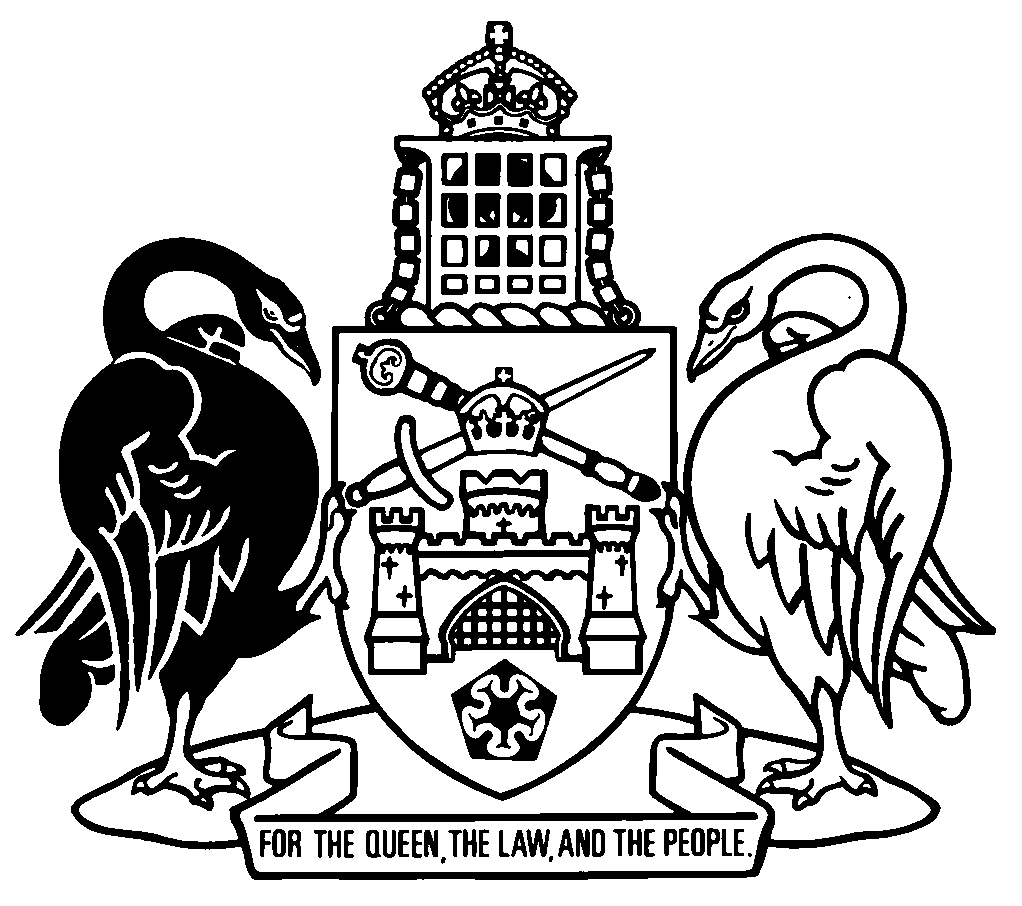 Australian Capital TerritoryVictims of Crime (Financial Assistance) Amendment Regulation 2020 (No 1)Subordinate Law SL2020-23The Australian Capital Territory Executive makes the following regulation under the Victims of Crime (Financial Assistance) Act 2016.Dated 25 June 2020.Shane RattenburyMinisterGordon RamsayMinisterAustralian Capital TerritoryVictims of Crime (Financial Assistance) Amendment Regulation 2020 (No 1)Subordinate Law SL2020-23made under theVictims of Crime (Financial Assistance) Act 2016Contents	Page	1	Name of regulation	1	2	Commencement	1	3	Legislation amended	1	4	Section 5	1	5	Section 8 (5)	2	6	Table 8	2	7	Section 9	5	8	Section 10	61	Name of regulationThis regulation is the Victims of Crime (Financial Assistance) Amendment Regulation 2020 (No 1).2	CommencementThis regulation commences on 1 July 2020.Note	The naming and commencement provisions automatically commence on the notification day (see Legislation Act, s 75 (1)).3	Legislation amendedThis regulation amends the Victims of Crime (Financial Assistance) Regulation 2016.4	Section 5substitute5	Maximum total financial assistance—Act, s 24	(1)	The following amounts are prescribed:	(a)	for a primary victim—$54 174;	(b)	for a class A related victim—$32 503;	(c)	for a class B related victim—$21 669;	(d)	for a class C related victim—$10 833;	(e)	for a homicide witness—$10 833.	(2)	However, if an application for financial assistance relates only to an act of violence that occurs in the course of an offence mentioned in the Act, schedule 1, division 1.2.2 (Family violence offences), the amount prescribed is $10 833.5	Section 8 (5)beforepermanentinsertlikely to be6	Table 8substituteTable 8	Recognition payment for primary victim7	Section 9omit$21 244substitute$21 6698	Section 10omit$10 621substitute$10 833Endnotes1	Notification	Notified under the Legislation Act on 29 June 2020.2	Republications of amended laws	For the latest republication of amended laws, see www.legislation.act.gov.au.© Australian Capital Territory 2020column 1itemcolumn 2offence in course of which act of violence must occurcolumn 3recognition payment—generalcolumn 4recognition payment—1 circumstance of aggravationcolumn 5recognition payment—2 or more circumstances of aggravationcolumn 6recognition payment—very serious injury that is likely to be permanent1 sexual offence punishable by imprisonment for 14 years or more$16 251$20 314$24 377$28 4412 attempt or conspiracy to commit homicide$16 251$20 314$24 377$28 4413 sexual offence punishable by imprisonment for 10 years or more, but less than 14 years$8 667$10 833$13 001$15 1674 offence against the person resulting in grievous bodily harm$8 667$10 833$13 001$15 1675 attempt or conspiracy to commit a sexual offence punishable by imprisonment for 14 years or more$8 667$10 833$13 001$15 1676 sexual offence punishable by imprisonment for less than 10 years$2 165$2 707$3 250$3 7917 offence against the person resulting in actual bodily harm$2 165$2 707$3 250$3 7918 robbery in company or with an offensive weapon$2 165$2 707$3 250$3 7919 attempt or conspiracy to commit a sexual offence punishable by imprisonment for 10 years or more but less than 14 years$2 165$2 707$3 250$3 79110 attempt, threat or conspiracy to commit an offence against the person resulting in grievous bodily harm$2 165$2 707$3 250$3 79111 offences involving deprivation of liberty (including kidnapping, forcible confinement)$2 165$2 707$3 250$3 79112 offence against the person not resulting in actual bodily harm$1 082$1 354$1 625$1 89513 attempt or conspiracy to commit a sexual offence punishable by imprisonment for less than 10 years$1 082$1 354$1 625$1 89514 attempt, threat or conspiracy to commit an offence against the person resulting in actual bodily harm$1 082$1 354$1 625$1 895